A remplir par le responsable école de rugbyNom du club organisateur	Adresse de la rencontre	Date et heure de la rencontre	Nom du ou des clubs participantsCatégories d’âges concernées  (cliquez sur la case correspondante)M8			M10			M12	 		M14	Document à retourner à la Ligue Occitanie par mail : tournoiedrligueoccitanie@gmail.comNom du responsable EDR Date Signature 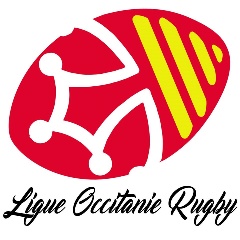 DEMANDE D’AUTORISATION D’ORGANISATION DE  MATCH AMICAL